 Software Developer (.NET)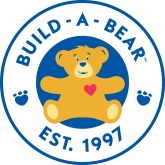 The Software Developer (.NET) is responsible for performing tasks in all areas of software development including requirements definition, prototyping, design, coding, testing, debugging, deployment, and support.   RESPONSIBILITIES:Works as part of a diverse and dynamic team creating internal business and customer-facing applications which includes both new development and maintenance of existing legacy applicationsResolve complaints and respond to suggestions for improvements and enhancements from business customersWorks closely with technical staff to understand problems with software and develop specifications to resolve issuesProduce code and perform code reviews to ensure standards are being followedEnsure developed solutions are well-engineered, operable, maintainable, and delivered on scheduleAssist senior engineers in designing software solutions that meet project requirementsParticipate in software development projects from initiation through deliveryPartner with IT resources and internal business partners to determine project requirementsPerform unit testing to ensure functionality of developed applications before being releasedAssist in providing Tier 2 support for all developed applications including debugging issuesPerform software deployments of internal and customer-facing applicationsDocument software applications and development processesTrain application users to on the proper use of developed software applicationsQUALIFICATIONS:An Associate’s degree in a closely related field and a minimum of 3 years of related experience; 6 years of related experience preferredWorking knowledge of Object Oriented design and developmentAt least 3 years of Programming experience required (C#, SQL, T-SQL)Programming experience preferred (HTML5, CSS, JavaScript, MS SharePoint, MS Dynamics)Knowledge of Agile methodologies and principlesProficient in Microsoft tools: Visual Studio, TFS, Word, Excel, Visio, and PowerPointExcellent relationship building and problem solving skillsStrong communication skills, both written and oralAbility to handle multiple tasks and projects simultaneously while maintaining high qualityStrong organizational and time management skillsAbility to think critically and rapidly learn new technologies as neededPositive, enthusiastic attitude and strong desire to build a cohesive and collaborative teamStrong sense of ownership, urgency, and drive to complete assigned tasksAbility to follow development processes and best practicesApply online @ http://careers.buildabear.com/Careers.aspx   Choose Corporate Office Opportunities/World Bearquarters/Information TechnologyBuild-A-Bear Workshop® offers an exciting, fun and fast -paced work environment. One of our core values is ‘Embrace’ – we value the diversity, individuality and background of our associates, Guests and business partners and we cultivate an environment of inclusion.  Come see the difference in our company culture!